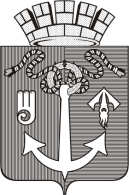 П Р И К А Зот  19.04.2024                                                                                                     № 19по основной деятельностио перечне главных администраторов доходов бюджета города Воткинска            В соответствии с пунктом 3.2 статьи 160.1, пунктом 4 статьи 160.2 Бюджетного кодекса Российской Федерации, постановлением Администрации города Воткинска от 26.12.2023 №1619 «Об утверждении перечней главных администраторов доходов и источников финансирования дефицита бюджета города Воткинска на 2024 год и на плановый период 2025 и 2026 годов», Положением «Об Управлении финансов Администрации города Воткинска»Приказываю:1. Дополнить перечень главных администраторов доходов бюджета города Воткинска, утвержденный постановлением Администрации города Воткинска от 26.12.2023 №1619  (приложение).2.  Контроль за исполнением данного приказа возложить на начальника отдела сводного бюджетного планирования.Начальник  Управления                                                                  Н.Г. Корпачева     Приложение                                                                                    к приказу Управления финансов                                                                                                       от 19.04.2024  № 19   Перечень главных администраторов доходов бюджета города Воткинска на 2024 год и на плановый период 2025 и 2026 годовКод бюджетной классификацииКод бюджетной классификацииНаименование главного администратора доходов бюджета города Воткинска, наименование кода вида (подвида) доходов бюджетаглавного администратора доходов бюджетавида (подвида) доходов бюджетаНаименование главного администратора доходов бюджета города Воткинска, наименование кода вида (подвида) доходов бюджета123Управление  жилищно-коммунального хозяйства Администрации города ВоткинскаУправление  жилищно-коммунального хозяйства Администрации города ВоткинскаУправление  жилищно-коммунального хозяйства Администрации города Воткинска9351 17 15020 04 0316 150Инициативные платежи, зачисляемые в бюджеты городских округов (добровольные пожертвования населения на реализацию инициативного проекта) "Радуга" (устройство детской площадки в районе дома № 10 по ул. Луначарского)"9351 17 15020 04 0416 150Инициативные платежи, зачисляемые в бюджеты городских округов (добровольные пожертвования юридических лиц, индивидуальных предпринимателей, крестьянских (фермерских) хозяйств, физических лиц на реализацию инициативного проекта) "Радуга" (устройство детской площадки в районе дома № 10 по ул. Луначарского)"